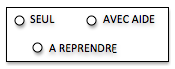 MOBILISER LE LANGAGE ECRIT  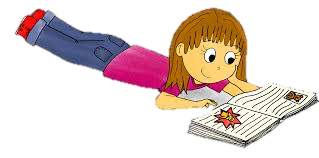 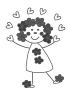                                                       			                                                                                         Retrouver des mots dans une listeColle le symbole sous son modèle et retrouve son nom.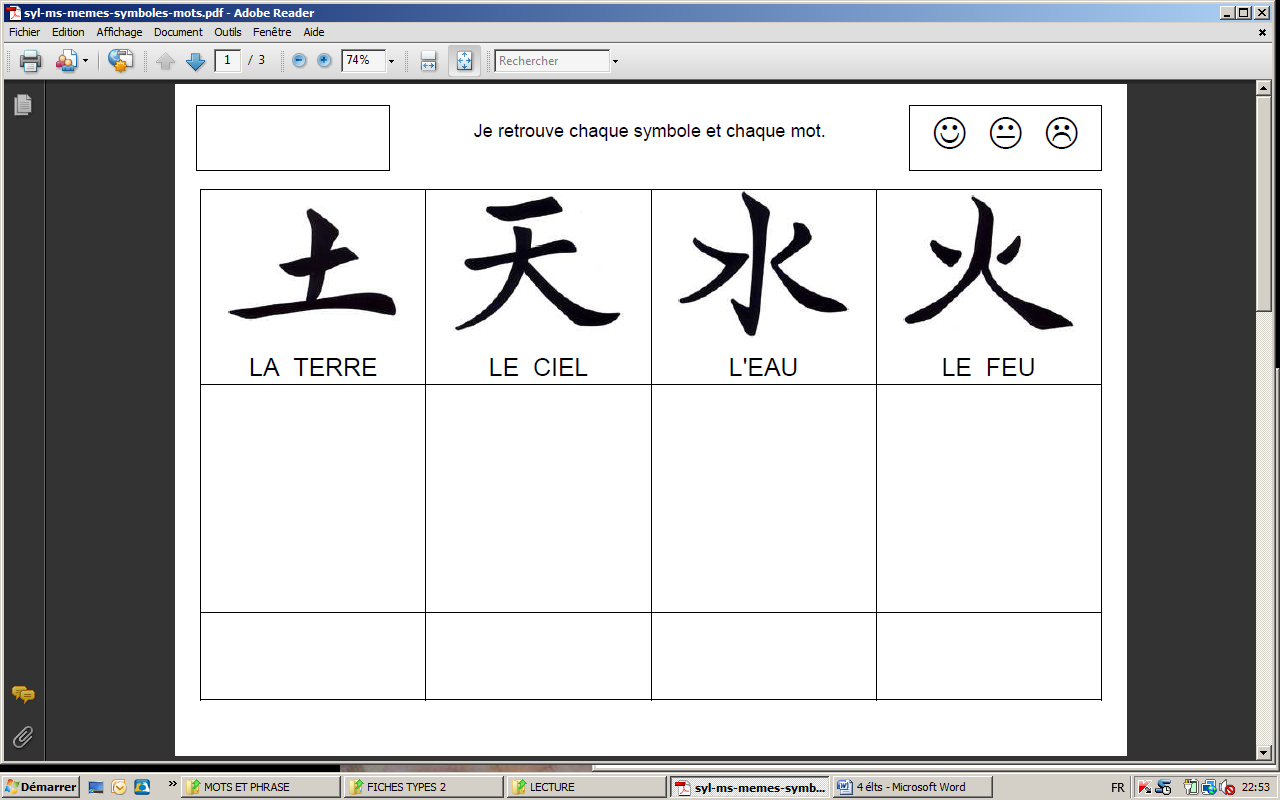 MOBILISER LE LANGAGE ECRIT                                                        			                                                                                         Retrouver des mots dans une listeColle le symbole sous son modèle et retrouve son nom.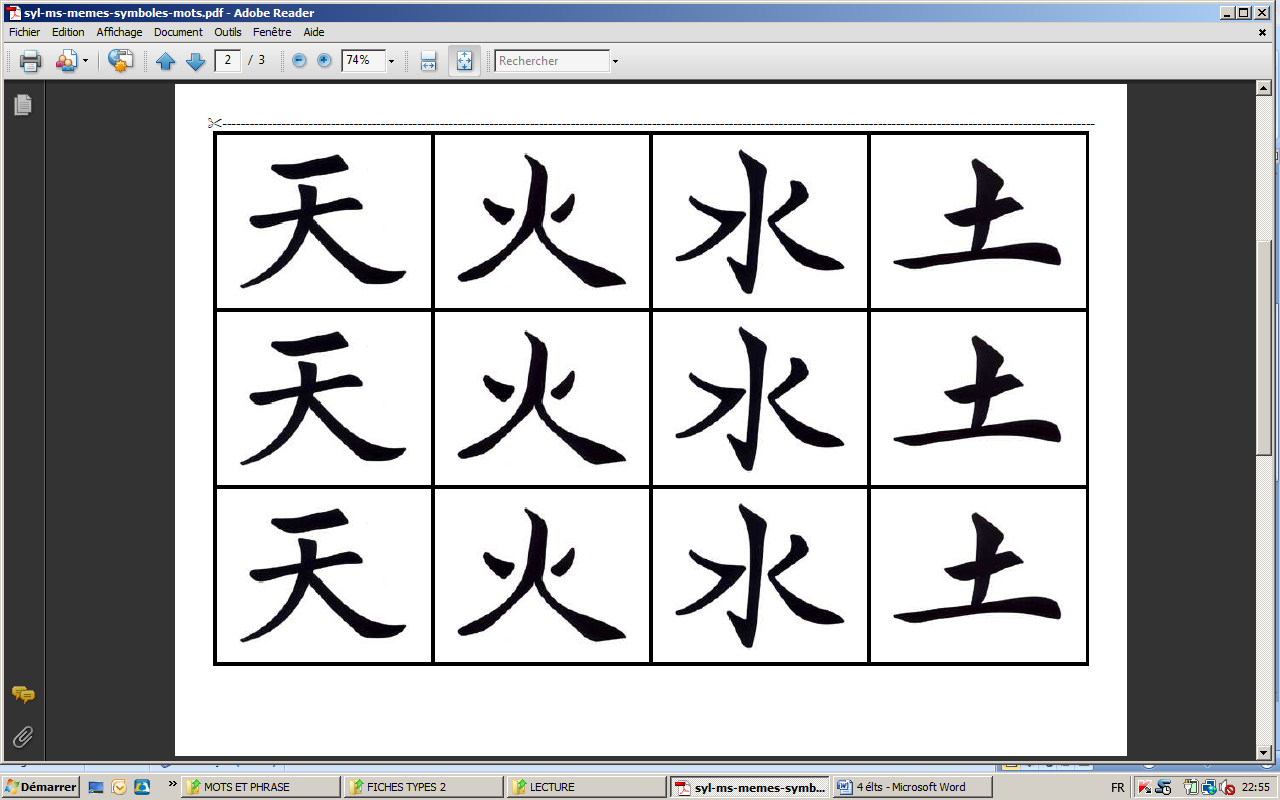 L’EAU      LE  FEU         LE  CIEL       LA TERREL’EAU      LE  FEU         LE  CIEL       LA TERREL’EAU      LE  FEU         LE  CIEL       LA TERREL’EAU      LE  FEU         LE  CIEL       LA TERREL’EAU      LE  FEU         LE  CIEL       LA TERRE